Chip back potential is the level which bulk silicon is maintained by on-chip connection, or it is the level to which the chip back must be connected when specifically stated below. If no potential is given the chip back should be isolated.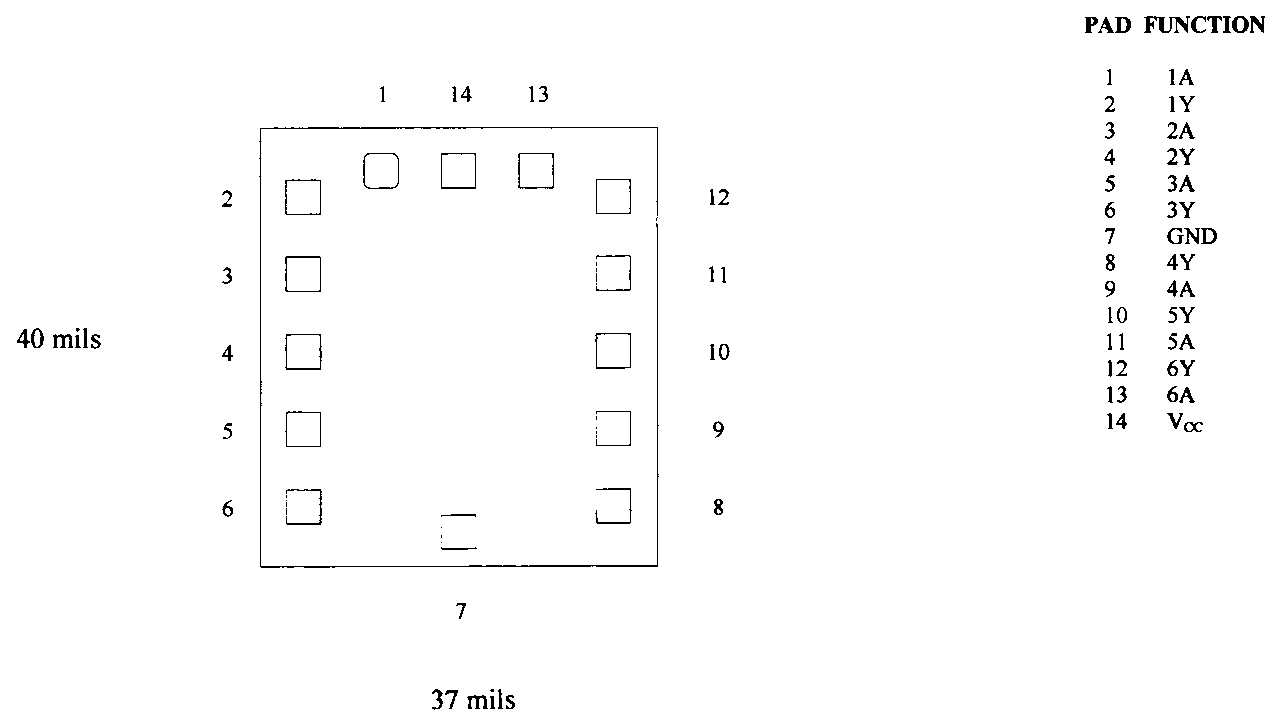 Top Material: AlBackside Material: Si NiBond Pad Size: .004” X .004” Backside Potential: GNDMask Ref: LS05CAPPROVED BY: DK 			DIE SIZE .037” X .040”  	         DATE:  4/19/21 MFG: TEXAS INSTRUMENTS	          THICKNESS  .025”	                    P/N: 54LS05DG 10.1.2Rev B, 7/19/02